МБОУ ООШ д. Старое МелковоОткрытый урок по географии  в 8 классе на тему "Реки России"	Выполнила: Бычкова Т. В. 2013 г.Разработка урока "Реки России"Тип урока: комбинированныйФорма урока: Изучение нового материала через самостоятельную работу.Цели:сформировать знания о крупнейших реках России,Задачи урока:1. Образовательная:Изучить крупнейшие речные системы России.Определить зависимость речной системы от рельефа.2 Воспитательная:Формирование чувства любви к родной природе.3. РазвивающаяРазвивать знания по водным бассейнам России.Ход урокаЭтап урокаДеятельность учителяДеятельность ученикаI. Организационный момент Дети улыбнитесь друг к другу. Я надеюсь, что мы можем создать ситуацию успеха на уроке!Учащиеся приветствуют учителя.II. Актуализация знанийIII.Повторение ранее изученного.- О чем говорил Антуан де Сент-Экзюпери?(Вода) – у  тебя  нет ни цвета, ни  вкуса, ни запаха,  тебя невозможно описать, тобой наслаждаются, не ведая, что ты такое!  Нельзя сказать,
что ты необходима для жизни:   ты сама жизнь. Ты наполняешь нас радостью, которую не объяснишь нашими чувствами… Ты самое большое богатство на свете.      -Ребята для чего нам нужна вода?- Сколько дней может прожить человек без воды?-А какая нам нужна вода ?                              Без воды нет жизни. Человек не может прожить без воды более 8 дней. Вода – это чудесный дар природы. Человеку нужна чистая пресная вода, которая составляет около 2% гидросферы. Россия богата водами, которые находятся на суше – это внутренние воды.Давайте вспомним, что включает в себя понятие “внутренние воды”.Сегодня мы посветим наш урок самому распространенному  компоненту внутренних вод.-Отгадайте пожалуйста загадку, разгадка которой нам и подскажет что это за компонент внутренних вод.-Течет, течет – не вытечет. Бежит, бежит – не выбежит. (река)-Ребята как будет звучать тема нашего урока?Тема нашего урока "Реки РоссииС термином “река” вы познакомились еще в 6 классе и сейчас мы с вами освежим память.Вопросы для повторения ранее изученного материала:А) Поток воды текущий годами в выработанном им углублении – река.
Б) Как называется начало реки – исток. 
В) Что может быть истоком реки – озеро, ледник, болото.
Г) Место, где река впадает в другую реку, в озеро или в море – устье.
Д) Участок земной поверхности, с которого вся вода стекает в главную реку - речной бассейн.
Е) Что образует главная река со всеми притоками – речную систему.Учащиеся слушают вопрос учителя и отвечают на него.Ответы детей: реки, озера, ледники, многолетняя мерзлота, подземные воды.Дети рассматривают фото на слайде.Дети называют тему урока.Отвечают на вопросы выведенные на слайды.IV. Изучение нового материала-Мы вспомнили составные части реки.  -А знаете куда впадают реки?                                  - А куда впадают моря?                                            -Таким образом мы подошли к самому главному, что река  относится к бассейну трех Какого-то океана, а если не имеет выхода к океану то к внутреннему стоку. - Я предлагаю вам поработать в парах. На слайде выведен список рек, вам нужно распределить их по бассейнам океанов и обозначить на контурной карте. Основным вашим помощником будет Физическая карта России в ваших Атласах. Ребята, те кто выполнит работу полностью попрошу поднять руку. Я вам помогу определить к бассейну какого океана относится река Дон. - А теперь посмотрите на слайд и проверьте правильность выполнения работы. При выполнении работы, какие вопросы у вас возникли?Изображение физической карты России на слайде. - Почему крупнейшие реки России текут на север? – большая территория России имеет уклон к северу- Почему крупных рек на востоке России не так много, как на севере – на побережье Тихого океана горные хребты, реки короткие, стекающие с восточных склонов хребтовПрезентация «Экологическая страничка Волга-матушка»Дети отвечают (в море, в океан)Выполняют практическую работу в парах, те кто выполнил работу поднимают руку.Проверяют правильность выполнения работы.Отвечают на вопросы учителя.Белосветова О.  - Ребята, реки отличаются не только по направлению, но и по характеру течения, бывают реки горные и равнинные. Охарактеризуйте характер течения реки Терек, которая берет свое начало в горах Кавказ.Дают характеристику течения реки ТерекV. Закрепление знаний-Ребята, наш урок подходит к концу и чтобы закрепить ваши знания нужно выполнить тест.      -Правильные ответы и критерии оценок  выведены на слайде,оцените свои тесты и поставьте оценки.Учащиеся выполняют тестовую работу и сразу проверяют и оценивают свои знания.  VI.Рефлексия Что нового узнали на уроке?Полезен ли вам был сегодняшний урок? Чем?Выразите своё отношение к сегодняшнему уроку? 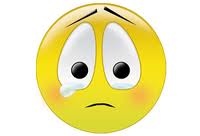 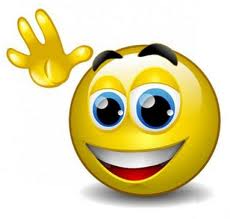 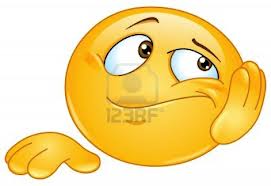 Отвечают на вопросыVII. Домашнее заданиеПрочитать страницы учебника 107-111, характеристика реки по плану.Записывают задание в дневник